Unit: Surface Processes/Chapter 10/DepositionName:__________________________________________	Block:__________________	Date:___________(Vocab) Deposition:Most final deposition occurs in ________________________________________because running water is the most important natural erosional system, but before sediments reach bodies of water, they are deposited in different environments by :________________ 2. ________________     3. ________________ 4________________5. ________________	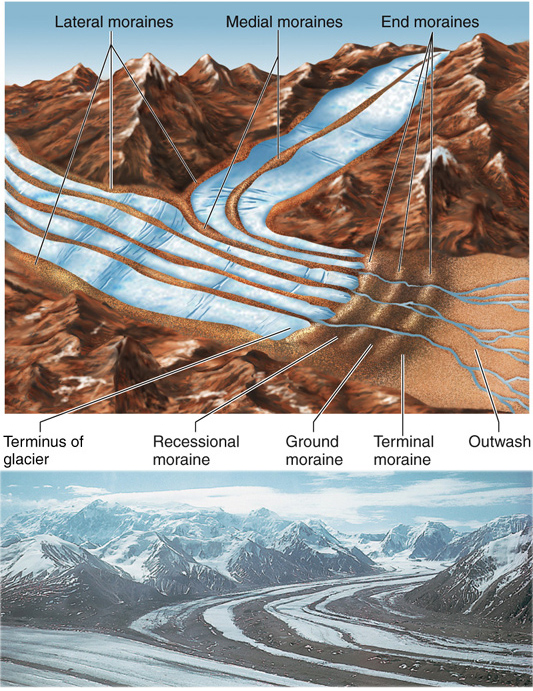 Deposition by GLACIERS: Moraines: along the bottom, edges and at the end of a glacier, the sediments it carries are just dropped in ____________________________ of sediment called ____________. A _________________ Moraine marks the furthest extent to where the glacier moved during glaciationA _____________ Moraine is formed due to a thin sheet of till accumulating at the bottom of a glacierIf a glacier mounds up the ground moraine into an oval shape as it moves, it creates a _____________________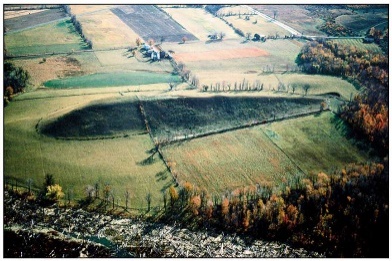  DrumlinRecession: Glaciers can leave behind ________________within the terminal or ground moraine as it melts backward leaving behind either a ______________________  or a ____________________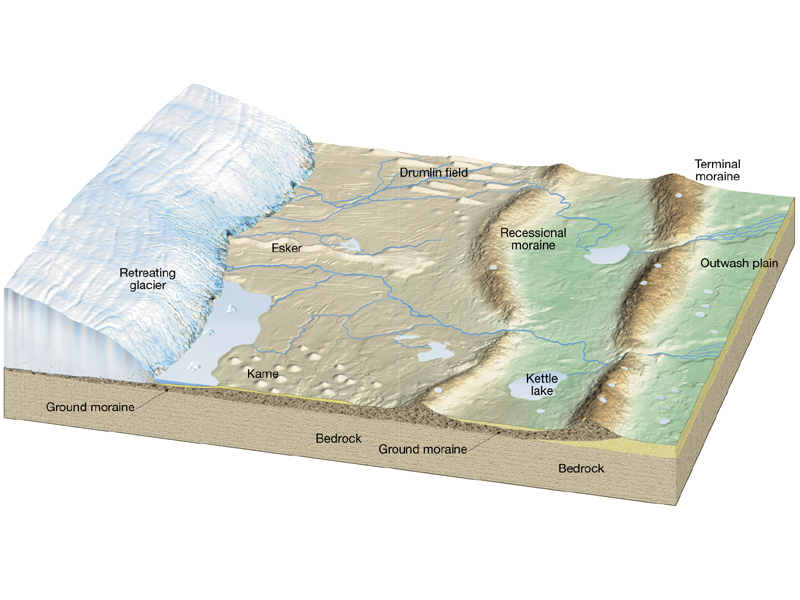 Melting Glacial water will carry sediments from the glaciers to produce _____________ and ___________ sediments when the water slows down/stops.  This is known as an ______________________________. ______________-are long winding ridge of sediments that are sorted and layered because they are deposited by running water from melt beneath the glacier_________________- are boulder sized rocks that were ______________ during advance and then _____________ by a glacier during retreat Deposition by WIND 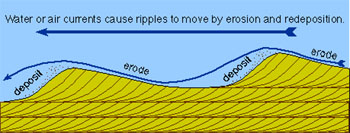 Wind generally deposits ___________ sediments over large spaces of land. ___________________ can occur when sand dunes migrate according to a change in ________________________ Deposition by WATER WAVES AND CURRENTS___________________- are created when an ocean/lake wave _______________ as it drags across the approaching shoreline and deposits a strip of sediment. 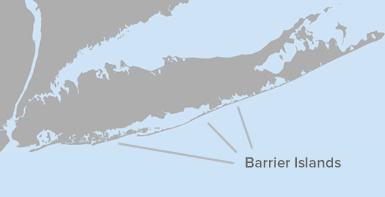 ________________ will always occur on the side of a jetty/groin _____________ the longshore current______________are created when longshore current transports sediment in the direction of longshore driftA _____________________________is created when the sediment on a sandbar piles up enough to grow vegetation and _____________________ the sediment. Deposition by MASS MOVEMENT Deposition by a Mass Movement always results in ______________ sediments, usually quite ___________, being deposited at the ____________ of the slope/cliff.  These sediments will be _____________(sharp edges)Deposition by RUNNING WATER: How fast sediment is deposited in this system is determined by:1. The velocity of the systemFaster velocity= _______________________________Slower Velocity= _______________________________Refer to pg. 6 of ESRT ! If a stream flows below a given velocity, it will deposit the sediments it can no longer carry. 2. The characteristics of the sediments themselvesSize- ______________ particles settle out _______________Shape- ______________ particles settle out ___________, and flatter _______________Density – ______________ density particles settle out ____________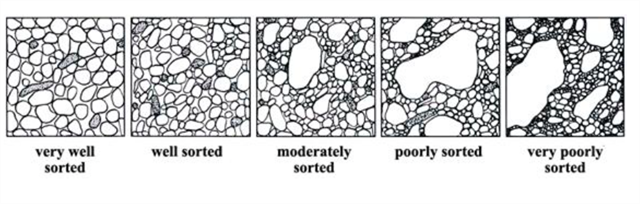 The Sorting of Sediments in Deposition:If a deposit or layer of sediment has particles that are similar in size, density, or shape, they are considered ____________.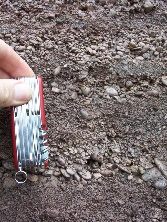 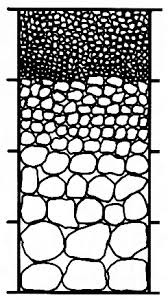 When a mixture of sediments in water settle out rapidly, a ____________________ bed (layer) develops with sedimentary size ________________ from bottom to the top, creating ___________________________. FORMATION OF A DELTA (Triangular track of sediment deposited at the mouth of a river)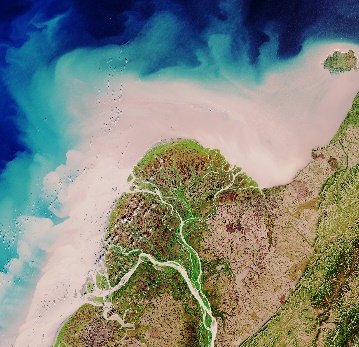 When a river enters a larger body of water (lake or ocean), ___________________will occur as the stream velocity naturally ___________________ due to a decrease in ________________, and the collision of two flowing bodies of water.  _____________sorting will occur, where larger, denser, and rounder sediments settle out ________________ while finer, flatter particles settle out last.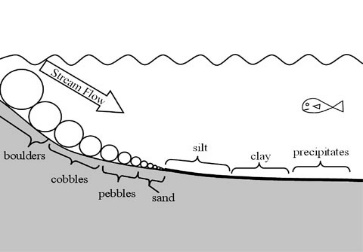 FORMATION OF AN ALLUVIAL FAN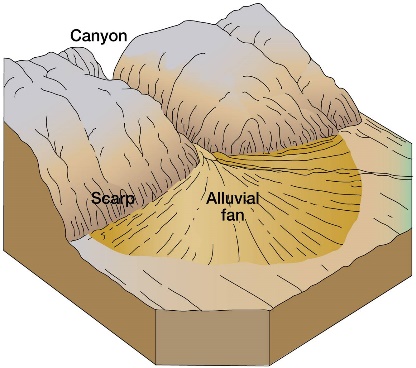 Formed by running water in smaller rivers and streams at__________ altitudes.  They carry sediment by erosion and deposit sediment over the ground as the stream fans out over a gentler slope, creating a _______________ shaped area of sediment. 